Муниципальное бюджетное общеобразовательное учреждение "Старокиструсская средняя школа"
 Спасского муниципального района Рязанской области.ул. Школьная, д.60, с. Старый Киструс, Спасский район, Рязанская область, 391061,
 тел.(49135) 3-95-36, факс 3-95-36,  e-mail: kistrus-school@yandex.ruИсх. №  89  от  03.04.2018  г. на   № 563  от 15.03.2018 г.Информация о мероприятиях, посвященных 240 – летию Рязанской губернии.(март 2018 г.)В соответствии с планом мероприятий, посвященных 240 – летию Рязанской губернии в МБОУ "Старокиструсская СШ" проведено:14.03.2018 г. – Единый урок «Рязанская губерния в истории государства Российского». На уроке присутствовал депутат районной Думы Андреев А.Б.   Урок проводился для обучающихся 7 – 8 классов. Ребята вспомнили основные этапы  развития Рязанщины, знаменитых земляков, которые внесли значительный вклад в развитие не только Российской, но и мировой истории, обсудили современное развитие Рязанского края.Единый урок также прошел в 1 – 6 и 9 – 11 классах.23.03.2018 г. – В 9 – 11 классах прошел урок «Славные имена Рязанщины». Учитель истории в очередной раз напомнила ученикам о знаменитых земляках, о неразрывности и общности исторического пути России и Рязанского края.Внимание учащихся было привлечено к историческим событиям и памятным датам регионального и общенационального значения.Исп. Зам. директора: Н. КудюкинаТел. 3 – 95 - 36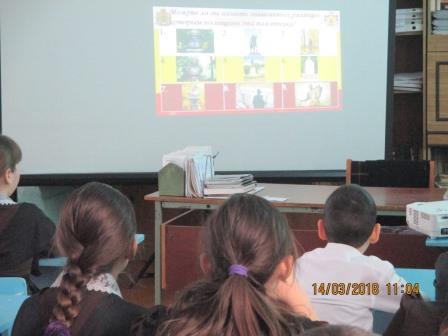 «Рязанская губерния в истории государства Российского»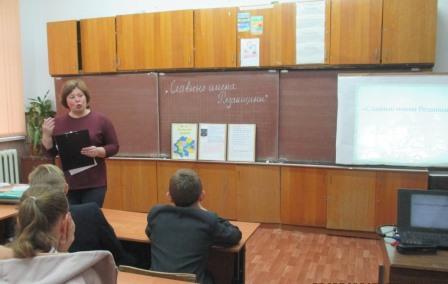 «Славные имена Рязанщины».Директор школы: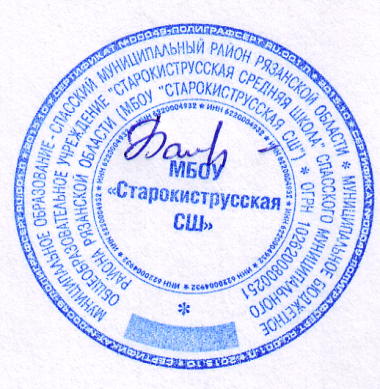 /О.В.Балабанова/